Private & Confidential Client Consultation Form CLIENT STATEMENT & AGREEMENT I acknowledge that all the information on this consultation sheet above my signature is accurate and correct to the best of my knowledge. I accept full and complete responsibility for my own emotional and/or physical well-being both during and after this therapy and/or training session. I agree to inform the therapist of any changes to my circumstances during any subsequent treatments. I realise that any advice given to me to carry out between sessions is important and I agree to make every effort to carry this out. I understand that no claim to cure has been made and realise that treatments should not replace conventional treatments. Signed: (Client) Date: Client Details Client Details Client Ref: Telephone Number: Address: Mobile Number: Occupation: Postcode: Date of Birth: Email: Gender: Medical History Medical History Medical History Medical History Do you or have you ever suffered from: Eye infections □ Undiagnosed lumps □ Skin disorders □ Cuts, abrasions, swellings etc □ Extreme sensitive, fluttery eyes □ History of allergies, severe sensitivity to cosmetics etc □ Do you or have you ever suffered from: Eye infections □ Undiagnosed lumps □ Skin disorders □ Cuts, abrasions, swellings etc □ Extreme sensitive, fluttery eyes □ History of allergies, severe sensitivity to cosmetics etc □ Do you or have you ever suffered from: Eye infections □ Undiagnosed lumps □ Skin disorders □ Cuts, abrasions, swellings etc □ Extreme sensitive, fluttery eyes □ History of allergies, severe sensitivity to cosmetics etc □ Do you or have you ever suffered from: Eye infections □ Undiagnosed lumps □ Skin disorders □ Cuts, abrasions, swellings etc □ Extreme sensitive, fluttery eyes □ History of allergies, severe sensitivity to cosmetics etc □ Allergies: Allergies: Allergies: Allergies: Phobias: 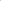 Phobias: Phobias: Phobias: Do you wear contact lenses? Yes/No Are you claustrophobic? Yes/No Have you ever had eye treatments before? Have you ever had eye treatments before? Yes/No Yes/No If YES, did you experience any problems? If YES, did you experience any problems? If YES, did you experience any problems? If YES, did you experience any problems? Additional Comments: Additional Comments: Additional Comments: Additional Comments: Patch Test Information 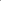 Patch Test Information Patch Test Information Patch Test Information Patch Test Information Date: Date: Reaction: Positive/Negative Positive/Negative Positive/Negative 